Information 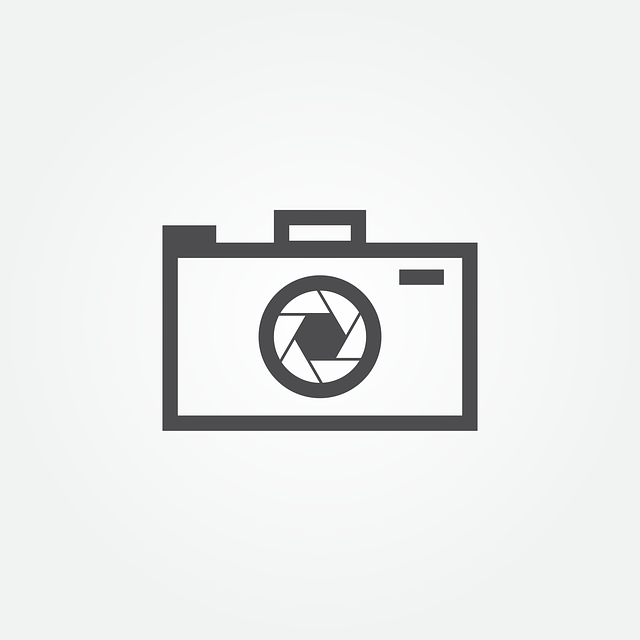 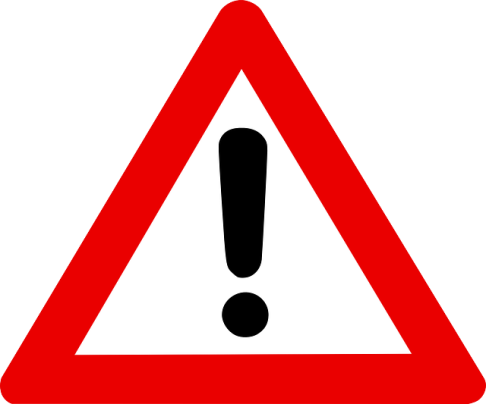  Prise de vueAujourd’hui, le (date), se déroule (titre de l’animation) à la médiathèque de (lieu). A cette occasion, des photos/vidéos sont susceptibles d’être prises afin d’être diffusées via nos supports de communication habituels (site de la bibliothèque, bulletin communal, page Facebook, compte Instagram,…).Si cela vous pose un éventuel problème, merci de vous rapprocher d’un bibliothécaire.(Signature : la commune de…, la direction, la médiathèque de…)